Приложение 1НАЦИОНАЛЕН СТАТИСТИЧЕСКИ ИНСТИТУТ 2022ИЗПОЛЗВАНЕ НА ИНФОРМАЦИОННИ И КОМУНИКАЦИОННИ ТЕХНОЛОГИИ (ИКТ) В ДОМАКИНСТВАТА И ОТ ЛИЦАТА ПРЕЗ 2022 ГОДИНАПрез 2022 г. 87.3% от домакинствата в България имат достъп до интернет в домовете си, което е с 3.8 процентни пункта повече в сравнение с предходната година. Запазва се тенденцията на ежегодно нарастване на относителния дял на домакинствата с достъп до интернет, като през периода 2013 - 2022 г. относителният им дял се е увеличил с 33.6 процентни пункта.Фиг. 1. Относителен дял на домакинствата с достъп до интернет Югозападният район e с най-висок относителен дял на домакинства с достъп до интернет (90.5%), а с най-нисък е Северозападният район - 83.1%. От домакинствата, живеещи в градовете, 88.8% разполагат с интернет достъп, а при тези, живеещи в селата, относителният дял е 82.4%. Домакинствата с деца използват по-активно глобалната мрежа, като 96.0% от тях имат достъп до интернет при 84.4% за домакинствата без деца (табл. 1).1. Относителен дял на домакинствата с достъп до интернет постатистически райони, местоживеене и видове домакинства през 2022 година Използване на интернетПрез 2022 г. 79.0% от лицата на възраст между 16 и 74 навършени години използват интернет всеки ден или поне веднъж седмично на работа, вкъщи или на друго място, а 61.2% се възползват от ресурсите на глобалната мрежа по няколко пъти на ден. Делът на тези, които никога не са сърфирали в интернет, намалява до 12.8%.Фиг. 2. Структура на лицата по честота на използване на интернетНай-активни потребители на интернет са младите хора на възраст между 16 и 24 години (95.1%), както и лицата с висше образование - 94.2%. Мъжете използват интернет повече от жените - съответно 79.9 и 78.0%.Потребителите най-често използват глобалната мрежа с цел комуникация, като 67.3% посочват, че извършват телефонни или видео разговори по интернет (чрез приложения като Viber, WhatsApp, Skype, FaceTime, Messenger, Snapchat, Zoom, MS Teams, Webex), а 63.4% участват в социални мрежи (Facebook, Twitter, Instagram, Snapchat, TikTok и др.). 2. Относителен дял на лицата по цели на използване на интернет и пол през 2022 годинаЕлектронно управление (е-управление)През последните 12 месеца 26.4% от лицата използват глобалната мрежа за взаимодействие с административни органи и публични институции. При използването на предлаганите онлайн услуги от административни органи и публични институции жените са по-активни от мъжете - съответно 28.5 и 24.2%.3. Относителен дял на лицата, които взаимодействат с административни органи и публични институции, по цели и пол през 2022 годинаПроблемите, които най-често срещат лицата при взаимодействието по електронен път с административни органи и публични институции, са:технически проблеми, възникнали при използването на уебсайт или приложение - 22.6%;труден за използване уебсайт или приложение - 14.2%;проблеми при използването на средство за електронна идентификация - 6.8%;липса на достъп до услугата на смартфон или таблет - 4.4%;невъзможност за плащане онлайн - 4.0%.Електронна търговияПрез 2022 г. 23.9% от лицата пазаруват онлайн за лични цели, като за петгодишен период относителният им дял се е увеличил почти два пъти. Най-много са пазаруващите онлайн в Североизточния и Югозападния район - съответно 31.1 и 29.1%, а най-малко - в Северния централен район - 14.8%. Най-активни при закупуването на стоки и услуги по интернет са лицата с висше образование (42.7%), както и хората във възрастовата група 25 - 34 години (39.8%). Жените пазаруват онлайн повече от мъжете - съответно 26.0 и 21.8%.Фиг. 3. Структура на лицата, които купуват стоки и услуги за лични целипо интернет, по пол и възраст през 2022 година	Стоките и услугите, които най-често пазаруват потребителите по интернет, са:дрехи, обувки и аксесоари - 81.3%;услуги, свързани с настаняване (от хотели, туристически агенции, туроператори или от частни лица) - 30.5%;спортни стоки - 30.4%;козметика, продукти за красота и здраве - 27.0%;доставки от ресторанти, вериги за бързо хранене, кетъринг - 26.5%;транспортни услуги (напр. билет за автобус, влак, самолетен полет, таксиметров превоз) - 19.3%;билети за културни или други събития - 17.9%;лекарства, хранителни добавки, витамини - 15.2%. От пазарувалите по интернет 94.4% купуват стоки и услуги от търговци от България, 32.0% от търговци от държави - членки на ЕС, а 18.0% пазаруват онлайн от други държави. От частно лице чрез уебсайт или приложение (напр. eBay, Facebook Marketplace) купуват стоки 22.1% от потребителите. Интернет на нещата (Internet of Things)През 2022 г. 34.5% от лицата използват за лични цели „умни“ устройства и системи, свързани с интернет, като най-активни са лицата с висше образование (57.1%), както и хората на възраст между 25 и 44 години - 47.6%. Мъжете използват такива устройства и системи повече от жените - съответно 35.8 и 33.2%. Фиг. 4. Относителен дял на лицата, които използват свързани с интернет устройства и системи за лични цели, по пол и възраст през 2022 годинаНай-често използваното „умно“ устройство е смарт телевизорът, което използват в ежедневието си 30.1% от лицата, а 12.7% притежават смарт часовник или фитнес гривна. Свързани с интернет домакински електроуреди, като прахосмукачка-робот, хладилник, печка, кафе машина и др., използват 4.3% от лицата.Основните причини, поради които лицата не използват свързани с интернет устройства и системи, са:липса на необходимост - 39.4%;твърде висока цена - 13.9%;не знаят, че съществуват такива устройства и системи - 6.7%;липса на умения за използване на такива устройства и системи - 6.0%.ИКТ и околната средаПрез 2022 г. 52.5% от лицата пазят в домакинството си електронни устройства (мобилен телефон, смартфон, лаптоп, таблет и настолен компютър), които вече не използват, а 22.2% ги продават или подаряват. В пункт за събиране и рециклиране на електронни отпадъци предават старите си устройства 6.2% от лицата. При покупка на мобилен телефон, смартфон, таблет или настолен компютър 13.7% от лицата считат за важни екологични характеристики на устройството, като енергийна ефективност, възможност за удължаване на живота чрез покупка на допълнителна гаранция или екодизайн. За по-голямата част от потребителите (62.0%), определяща е цената, а за 42.8% са важни техническите характеристики (параметри на твърдия диск, скорост на процесора) на устройството. Методологични бележкиИзследването за използване на информационни и комуникационни технологии (ИКТ) в домакинствата и от лицата е част от Европейската статистическа програма и се провежда ежегодно в България съгласно Регламент за изпълнение (ЕС) 2020/1013 на Европейската комисия. Изследването се финансира съвместно от НСИ и Европейската комисия съгласно подписано споразумение между двете институции. Основната му цел е получаване на надеждни сравними данни, които да отразяват разпространението и използването на ИКТ на национално и европейско ниво.Обект на изследването са домакинствата и лицата в домакинствата. Единица на наблюдение са всички обикновени домакинства и лицата в тях на възраст от 16 до 74 навършени години. През периода април - юни 2022 г. са анкетирани 3 966 домакинства, избрани на случаен принцип, и 8 596 лица в тези домакинства на възраст от 16 до 74 години. Методът на анкетиране е персонално интервю, проведено от анкетьор, служител на НСИ. Анкетната карта за 2022 г. съдържа няколко модула, които събират информация за наличие и използване на интернет в домакинствата и от лицата, електронно правителство, електронна търговия, интернет на нещата и ИКТ и околната среда, както и въпроси, свързани със социално-демографските характеристики на домакинствата и лицата. По време на изследването са събрани данни за три времеви интервала: към момента на интервюто; за последните три месеца преди интервюто и за последните 12 месеца преди интервюто.Интернет на нещата (Internet of Things) се отнася до използването на устройства и системи, свързани с интернет (наричани още „умни“ или смарт устройства), които могат да бъдат свързани и помежду си и да бъдат наблюдавани или контролирани дистанционно по интернет.Повече информация и данни от изследванията за използването на информационни и комуникационни технологии в домакинствата и от лицата, както и анкетна карта за изследването през 2022 г., могат да се намерят на сайта на НСИ (http://www.nsi.bg/bg/node/2805) и в Информационна система ИНФОСТАТ (https://infostat.nsi.bg/infostat/pages/module.jsf?x_2=240).ИЗПОЛЗВАНЕ НА ИНФОРМАЦИОННИ И КОМУНИКАЦИОННИ ТЕХНОЛОГИИ (ИКТ) В ПРЕДПРИЯТИЯТА ПРЕЗ 2022 ГОДИНАПрез 2022 г. 96.1% от нефинансовите предприятия с 10 и повече заети лица имат достъп до интернет. С фиксирана интернет връзка разполагат 89.1% от предприятията, като при 45.7% максималната скорост за сваляне на данни е по-висока от 100 Mbps. Две трети (66.1%) от предприятията с 250 и повече заети лица разполагат със скорост за сваляне на данни по-висока от 100 Mbps. Фиг. 1. Предприятия с фиксирана интернет връзка по максимална скорост за изтегляне на данни и големина на предприятията през 2022 година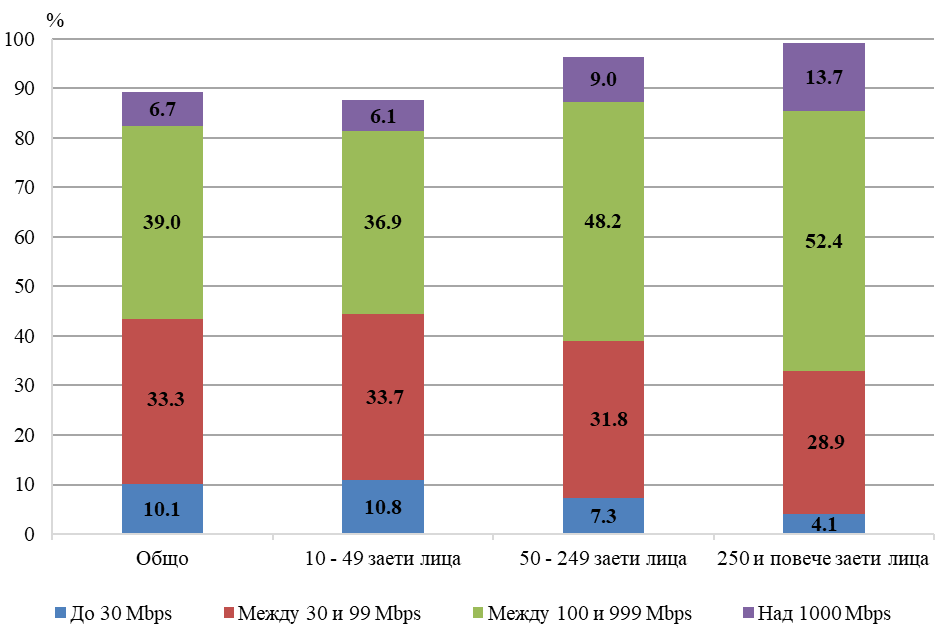 През 2022 г. 78.1% от предприятията предоставят на служителите си преносими устройства, даващи възможност за мобилна интернет връзка чрез мобилните телефонни мрежи.Относителният дял на заетите лица в предприятията, които разполагат с достъп до интернет, е 40.2%. Преносими устройства с мобилна интернет връзка за служебни цели  използват 22.2%, като за петгодишен период делът им се е увеличил повече от два пъти (фиг. 2). Най-много заети лица използват интернет и преносими устройства с мобилна връзка в сектор „Създаване и разпространение на информация и творчески продукти; далекосъобщения“ - съответно 94.5 и 65.1%.Фиг. 2. Относителен дял на заетите лица, които имат достъп до интернет и използват преносими устройства с мобилна интернет връзка През 2022 г. повече от две трети от предприятията (67.5%) осигуряват на заетите лица отдалечен достъп, като най-висок е относителният им дял при предприятията с 250 и повече заети лица - 89.0%. Предприятията предоставят отдалечен достъп до следните информационни ресурси:електронна поща - 64.8%;документи на предприятието (файлове, електронни таблици, презентации, графики, изображения) - 47.2%;бизнес приложения и софтуер на предприятието - 39.4%.Работни срещи по интернет провеждат 28.2% от предприятията. Най-разпространена е тази практика в секторите „Създаване и разпространение на информация и творчески продукти; далекосъобщения“ и „Професионални дейности и научни изследвания“ - съответно 84.3 и 67.2%, а най-рядко се прилага в сектор „Хотелиерство и ресторантьорство“ (8.7%). Електронна търговияЕлектронната търговия представлява покупка или продажба на стоки и услуги по интернет и може да бъде осъществена чрез уебсайт, уебприложение или чрез автоматизиран обмен на данни (съобщения от тип EDI). През предходната 2021 г. 14.9% от предприятията продават стоки и услуги онлайн, а реализираният оборот от електронна търговия възлиза на 6.9% от общия им оборот. Относителният дял на тези, които осъществяват уебпродажби чрез собствен уебсайт или приложение, е 10.7%, а на използващите електронни пазари за търговия със стоки и услуги по интернет като eBay, Booking.com, Amazon, Alibaba, eMAG, TimoCom, Glovo, Takeaway и др. - 6.1%. Електронни продажби чрез съобщения от тип EDI извършват 2.2% от предприятията.От предприятията, които осъществяват уебпродажби, 96.7% продават стоки и услуги на клиенти от България, 34.1% - на клиенти от държави - членки на ЕС, а 19.8% имат клиенти от други държави. За петгодишен период относителният дял на предприятията, които продават стоки и услуги чрез електронна търговия, се е увеличил почти два пъти. Фиг. 3. Относителен дял на предприятията, които продават стоки и услуги по интернет, по големина на предприятиятаИКТ специалисти и уменияПрез 2022 г. 15.9% от предприятията имат заети лица, чиято основна работа е да разработват, управляват или поддържат ИКТ системи или софтуерни приложения. Най-висок е относителният им дял сред предприятията от сектор „Създаване и разпространение на информация и творчески продукти; далекосъобщения“ (69.0%), а най-нисък - в сектор „Строителство“ - 5.4% (табл. 1). През предходната 2021 г. 8.2% от предприятията са наели или са се опитали да наемат ИКТ специалисти, като 3.8% са изпитали трудности при намирането на подходящи кадри.1. Относителен дял на предприятията, които имат заети лица ИКТ специалисти, по големина на предприятията и икономически дейности през 2022 година За да повишават квалификацията на служителите си, 9.1% от работодателите осигуряват обучение в областта на ИКТ.Сигурност на ИКТИКТ сигурността се отнася до мерки, контролни механизми и процедури, прилагани в предприятията с цел гарантиране на цялост, достоверност, пригодност и поверителност на данните и информационните системи. Данните от изследването показват, че 81.9% от предприятията прилагат различни мерки за информационна сигурност, като сред най-разпространените са удостоверяване чрез сигурна парола (77.5%), архивиране на данните на отделно място (55.6%) и контрол на достъпа до мрежата на предприятието - 50.4% (фиг. 4). Всяко второ предприятие (48.0%) запознава служителите си с техните задължения, свързани със сигурността на ИКТ, по някой от следните начини:доброволно обучение и вътрешно достъпна информация - 39.5%;задължително обучение или запознаване със задължителни информационни материали - 18.4%чрез трудов договор - 16.7%. Фиг. 4. Относителен дял на предприятията по видове прилагани мерки за сигурност на ИКТ през 2022 година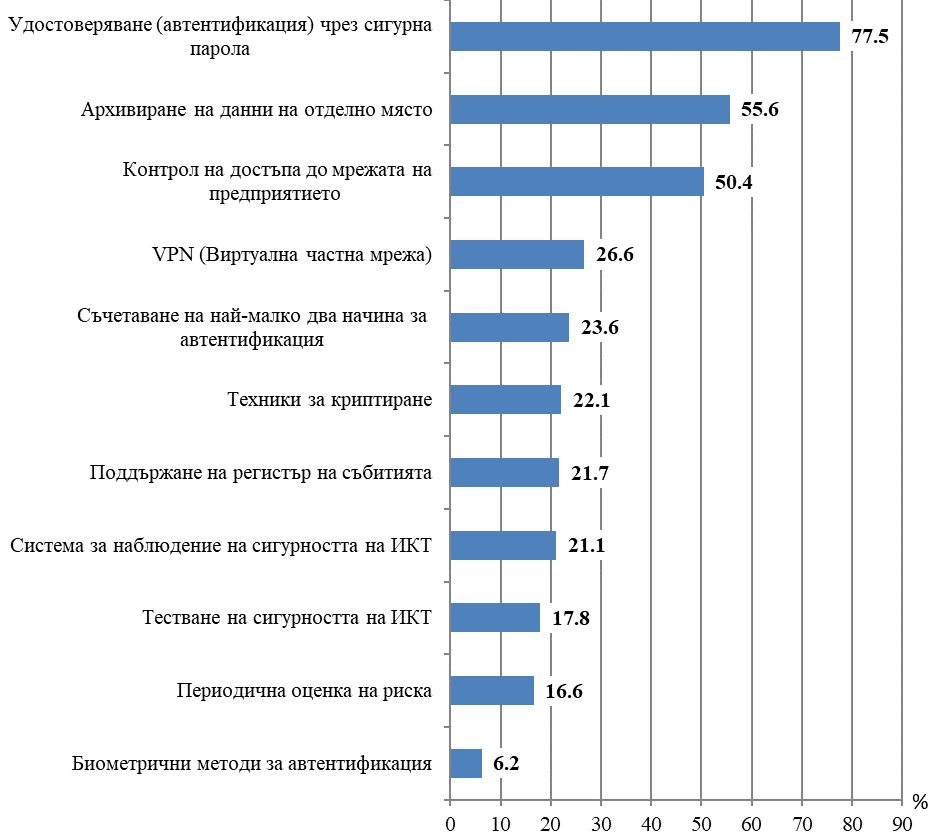  В половината от предприятията (50.0%) дейностите, свързани със сигурността на ИКТ, се изпълняват от външни доставчици, а в 33.4% от фирмите - от техни служители, вкл. на предприятието майка или филиал. През предходната 2021 г. 11.0% от предприятията са претърпели инциденти, свързани със сигурността, като при 8.8% тези инциденти са довели до недостъпност на ИКТ услуги, а при 4.1% са били унищожени или повредени данни. Относителният дял на предприятията, които разполагат със застраховка срещу инциденти, свързани със сигурността на ИКТ (кибер застраховка), е 4.0%.ИКТ и околната средаПрез 2022 г. 61.6% от предприятията прилагат мерки за икономия на количеството хартия, използвана при печатане и копиране, а 33.8% - за намаляване на консумираната енергия от ИКТ оборудването. При избора на ИКТ оборудване и ИКТ услуги, 41.1% от предприятията отчитат въздействието им върху околната среда, напр. енергийна ефективност, програма на производителя за обратно приемане, устройствата да са произведени от рециклирани материали, да са трайни и годни за надграждане и поправка с по-малко материали и други.Предприятията процедират с ИКТ оборудването (компютри, монитори, принтери, мобилни телефони и др.), което вече не използват, по някой от следните начини: 54.5% го изхвърлят или предават за рециклиране (в център за събиране/изкупуване на електронно оборудване или при търговец); 49.8% го запазват в предприятието за употреба като резервни части или поради опасения от разкриване на чувствителна информация;21.8% го продават, връщат на лизингово предприятие или даряват.Методологични бележкиИзследването за използването на информационни и комуникационни технологии (ИКТ) в предприятията е част от Европейската статистическа програма и се провежда ежегодно в България съгласно Регламент за изпълнение (ЕС) 2020/1030 на Европейската комисия. Изследването се финансира съвместно от НСИ и Европейската комисия съгласно подписано споразумение между двете институции. Основната му цел е получаването на надеждни сравними данни, които да отразяват разпространението и използването на ИКТ на национално и европейско ниво. Наблюдението е репрезентативно, като се използва стратифицирана случайна извадка от предприятия от нефинансовия сектор с 10 и повече заети лица. Методът на анкетиране е онлайн въпросник, за попълването на който предприятията получават покана по електронната поща. Анкетната карта за 2022 г. съдържа няколко модула, чрез които се събира информация за наличието на интернет в предприятията, електронна търговия, ИКТ специалисти и умения, сигурност на ИКТ, ИКТ и околната среда и други. Фиксираната интернет връзка включва ADSL, SDSL, VDSL, оптична технология (FTTH), кабелна технология, LAN, високоскоростни наети линии, фиксирани безжични връзки (сателитна връзка, обществен Wi-Fi, WiMax) и други.Под мобилна интернет връзка се разбира използването на преносими устройства (преносими компютри, таблети или други преносими устройства като смартфони) за свързване с интернет чрез мобилните телефонни мрежи от високо поколение (най-малко 3G).Електронната търговия чрез автоматизиран обмен на данни (съобщения от тип EDI) се осъществява чрез съобщения в стандартизиран или договорен формат, позволяващ тяхната автоматизирана обработка (напр. EDIFACT, UBL, XML). Обикновено електронната търговия чрез съобщения от тип EDI се осъществява между предприятия.Повече информация и данни от изследванията за използването на информационни и комуникационни технологии в предприятията, както и анкетна карта за изследването през 2022 г., могат да се намерят на сайта на НСИ (http://www.nsi.bg/bg/node/2841) и в Информационна система ИНФОСТАТ (https://infostat.nsi.bg/infostat/pages/module.jsf?x_2=
241(Проценти)ОбщоДомакинства с децаДомакинства без децаОбщо 87.396.084.4По статистически райониПо статистически райони   Северозападен83.196.578.7   Северен централен85.697.582.0   Североизточен85.497.681.3   Югоизточен84.989.883.4   Югозападен90.597.488.1   Южен централен88.695.985.9По местоживеенеПо местоживеене   В градовете88.896.186.5   В селата82.495.777.4(Проценти)ЦелиОбщоМъжеЖениКомуникацияТелефонни и видео разговори по интернет 67.366.867.9Участие в социални мрежи63.463.363.6Размяна на съобщения в реално време61.561.861.1Изпращане/получаване на имейли (е-поща)42.841.544.0Достъп до информацияНамиране на информация за стоки и услуги60.259.860.6Четене на новинарски сайтове, вестници, списания онлайн50.952.849.0Обществено и политическо участиеИзразяване на мнение по граждански и политически въпроси в уебсайт или в социалните медии16.816.816.8Участие в онлайн консултации, анкети, гласуване по граждански и политически въпроси7.67.47.7ЗабавлениеСлушане на музика онлайн и изтегляне на музика41.644.938.4Гледане на видео съдържание чрез услуги за видеосподеляне27.529.325.7Гледане на телевизия по интернет (на живо или на запис) от телевизионни оператори23.024.221.8Играене и изтегляне на игри15.419.511.4Гледане на видео по заявка от платени услуги8.49.57.4Слушане и изтегляне на подкасти5.36.34.4Е-здравеопазванеТърсене на информация за здравето39.130.147.8Достъп до лична здравна информация онлайн16.111.920.1Запазване на час при лекар чрез уебсайт или приложение11.26.615.6Използване на други здравни услуги чрез уебсайт или приложение вместо посещение в болница или при лекар 3.32.73.9Други онлайн услугиИнтернет банкиране22.421.223.6Продажба на стоки и услуги чрез уебсайт или приложение9.911.08.8(Проценти)ЦелиОбщоМъжеЖениОбщо 26.424.228.5Достъп до лична информация, съхранявана от административни органи и публични институции 14.513.715.2Изтегляне/отпечатване на официални документи и формуляри от уебсайт или приложение на административни органи и публични институции 13.311.614.9Получаване на информация (за услуги, помощи права, нормативни актове, работно време)9.78.311.0Подаване на данъчна декларация онлайн в уебсайта на НАП 9.77.711.6Получаване на официални съобщения от публични институции 6.96.77.1Достъп до информация от публични бази данни и регистри 5.65.16.1Подаване на искане за издаване на официални документи и удостоверения 3.93.74.1Насрочване на срещи чрез уебсайт или приложение на административни органи и публични институции 3.83.54.0Подаване на искане за отпускане на помощи, обезщетения, упражняване на права 2.11.62.4Подаване на жалби и искове (жалба до полицията за кражба, подаване на съдебен иск, искане на правна помощ и др.) 1.31.31.3(Проценти)Предприятия, които имат ИКТ специалистиОбщо 15.9По големина на предприятията10 - 49 заети лица11.950 - 249 заети лица30.5250 и повече заети лица60.9По икономически дейностиПреработваща промишленост14.7Електрическа и топлинна енергия, горива; води и управление на отпадъци30.1Строителство5.4Търговия; ремонт на автомобили и мотоциклети13.9Транспорт, складиране и пощи7.9Хотелиерство и ресторантьорство9.5Създаване и разпространение на информация и творчески продукти; далекосъобщения69.0Операции с недвижими имоти17.7Професионални дейности и научни изследвания27.3Административни и спомагателни дейности13.5